EDITAL Nº 9373 | PROCESSO ADM. Nº P349183/2023CHAMAMENTO PÚBLICO CEL Nº 018/2023	EDITAL PARA AS ARTES LEI PAULO GUSTAVO ANEXO X - AUTODECLARAÇÃO DE IDENTIDADE DE GÊNEROEu,	 	(colocar	onome civil retificado ou o nome social) abaixo assinada/assinado, proponente do Projeto	naLinguagem	 		Modalidade 		 	,	nacionalidade 	,	nascida/nascido	em	 	/	/	,	no	município	de 				,		Estado	 			, portadora/portador	de	célula	de		identidade		(R.G.)	nº 	,	expedida	em	 	_/	/ 	pelo	órgãoexpedidor	 	,	CPF	nº	 	,	estado	civil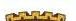 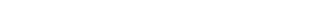 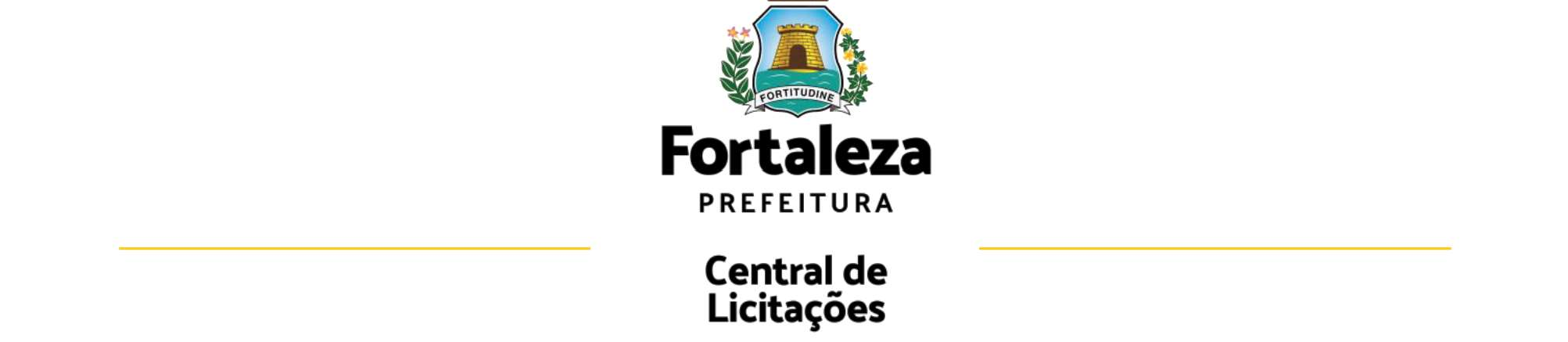  	,	número	de	telefone/celulare	endereço	de	e-mail 	 sob a pena de leis e, ou de resoluções relacionadas, me autodeclaro ser ( ) travesti/ ( ) transexual, reiterando, por extenso, que a minha identidade de gênero é		. Os seguintes documentos devem ser anexados na presente declaração: documentos que comprovem o nome civil quando já retificado (carteira de identidade, certidão de nascimento e CPF) e, ou carteira de nome social e CPF, bem como quaisquer outros documentos que comprovem o uso de nome social de acordo com a legislação vigente no âmbito federal, estadual e, ou municipal que ampara a candidata/o candidato. Estou ciente de que, em caso de falsidade ideológica, ficarei sujeita/sujeito às sanções prescritas no Código Penal* e às demais cominações legais aplicáveis. *O Decreto-Lei n° 2848, de 07 de dezembro de 1940 - Código Penal - Falsidade ideológica Art. 299: omitir, em documento público ou particular, declaração de que dele devia constar, ou nele inserir ou fazer inserir declaração falsa ou diversa da que devia ser escrita, com o fim de prejudicar direito, criar obrigação ou alterar a verdade sobre fato juridicamente relevante: Pena - reclusão, de um a cinco anos, e multa, se o documento é público, e reclusão de um a três anos, e multa, se o documento é particular.Local/Data:	/	/	.Assinatura do proponente ou representante legal